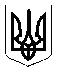 УКРАЇНАТОМАШПІЛЬСЬКА РАЙОННА РАДАВІННИЦЬКОЇ ОБЛАСТІР І Ш Е Н Н Я №265від 23 червня 2017 року				                           18 сесія 7 скликанняПро надання згоди на поділ земельної ділянки комунальної власності,яка  знаходиться в постійному користуванні Томашпільської районної ради Вінницької областіВідповідно до пункту 21 частини 1 статті  43 Закону  України «Про  місцеве  самоврядування  в Україні», ч.3 розділу ІІ Прикінцевих  та  перехідних  положень  Закону України  «Про  внесення  змін  до  деяких  законодавчих  актів  України  щодо розмежування земель державної та  комунальної власності», ст. 79-1, 122  Земельного кодексу  України, ст.19,56 Закону України  «Про  землеустрій», Закону України «Про державну реєстрацію речових прав  на нерухоме майно та їх обтяжень», рішення 8 сесії районної ради 7 скликання  від 8 вересня 2016 року №134 «Про надання дозволу на вилучення частини земельної ділянки», враховуючи  висновок постійної комісії районної ради з питань регулювання комунальної власності, комплексного розвитку та благоустрою населених пунктів, охорони довкілля, будівництва та приватизації, районна рада ВИРІШИЛА:1. Надати  згоду на здійснення поділу земельної ділянки  (кадастровий номер  0523955100:01:001:0140) загальною площею  0,3772 га. за адресою: площа Тараса Шевченка, 4 в смт.Томашпіль, Томашпільського району, Вінницької області, яка знаходиться  в постійному користуванні  Томашпільської районної ради Вінницької області.2. Томашпільській районній раді (Коритчук Д.І.) замовити у землевпорядній організації технічну документацію із землеустрою щодо поділу земельної ділянки із врахуванням  вимог державних стандартів, норм і правил у сфері землеустрою.3. Затвердити технічну документацію із землеустрою щодо поділу земельної ділянки, яка знаходиться в постійному користуванні у Томашпільської районної ради, Вінницької області для будівництва та обслуговування будівель органів державної влади та місцевого самоврядування.4. Томашпільській районній раді (Коритчук Д.І.) здійснити державну реєстрацію права власності на новостворені земельні ділянки у Державному реєстрі речових прав на нерухоме майно.                                                           5. Контроль за виконанням даного рішення покласти на постійну комісію районної ради з питань регулювання комунальної власності, комплексного розвитку та благоустрою населених пунктів, охорони довкілля, будівництва та приватизації (Гаврилюк В.А.).Голова районної ради						Д. Коритчук